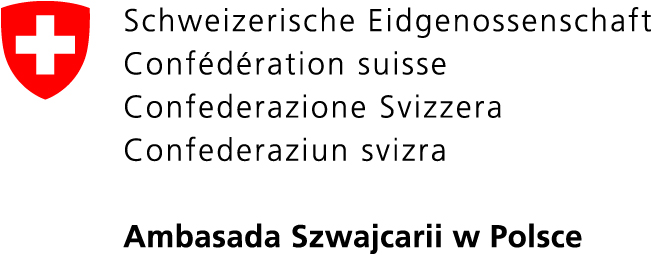 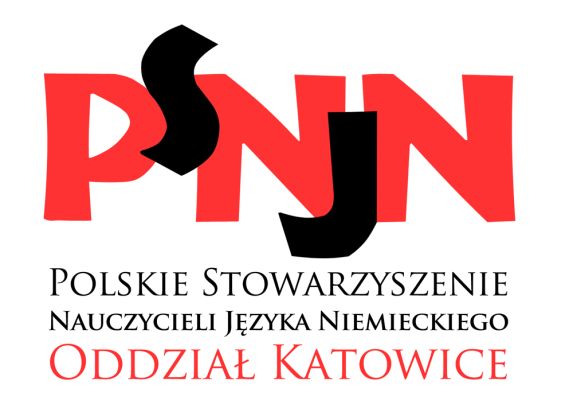 „Schweiz-KantonenLand,czyli wędrówka po Kantonach”EDYCJA  I  - KANTONYImię i nazwisko nauczycielae-mail nauczycielaNazwa i adres szkołyNazwiska uczniów123Data warsztatówMiejscowość i nazwa szkołymiejsce warsztatówMiasto